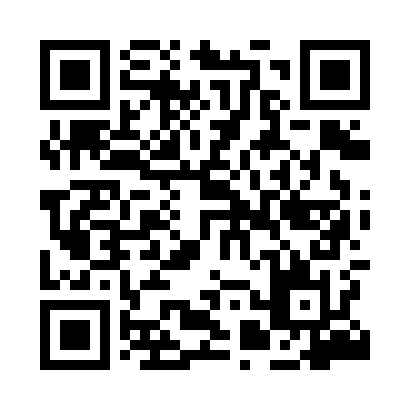 Prayer times for Adhi, PakistanWed 1 May 2024 - Fri 31 May 2024High Latitude Method: Angle Based RulePrayer Calculation Method: University of Islamic SciencesAsar Calculation Method: ShafiPrayer times provided by https://www.salahtimes.comDateDayFajrSunriseDhuhrAsrMaghribIsha1Wed3:495:2012:053:466:508:212Thu3:475:1912:043:466:518:223Fri3:465:1812:043:466:518:234Sat3:455:1712:043:466:528:245Sun3:445:1612:043:466:538:256Mon3:425:1512:043:466:548:277Tue3:415:1412:043:466:548:288Wed3:405:1312:043:466:558:299Thu3:395:1212:043:466:568:3010Fri3:385:1212:043:466:578:3111Sat3:375:1112:043:466:578:3212Sun3:355:1012:043:466:588:3313Mon3:345:0912:043:476:598:3414Tue3:335:0812:043:477:008:3515Wed3:325:0812:043:477:008:3616Thu3:315:0712:043:477:018:3717Fri3:305:0612:043:477:028:3818Sat3:295:0612:043:477:028:3919Sun3:285:0512:043:477:038:4020Mon3:285:0512:043:477:048:4121Tue3:275:0412:043:477:058:4222Wed3:265:0312:043:477:058:4323Thu3:255:0312:043:477:068:4424Fri3:245:0212:043:487:078:4525Sat3:245:0212:043:487:078:4626Sun3:235:0212:053:487:088:4727Mon3:225:0112:053:487:098:4828Tue3:215:0112:053:487:098:4929Wed3:215:0012:053:487:108:5030Thu3:205:0012:053:487:108:5031Fri3:205:0012:053:487:118:51